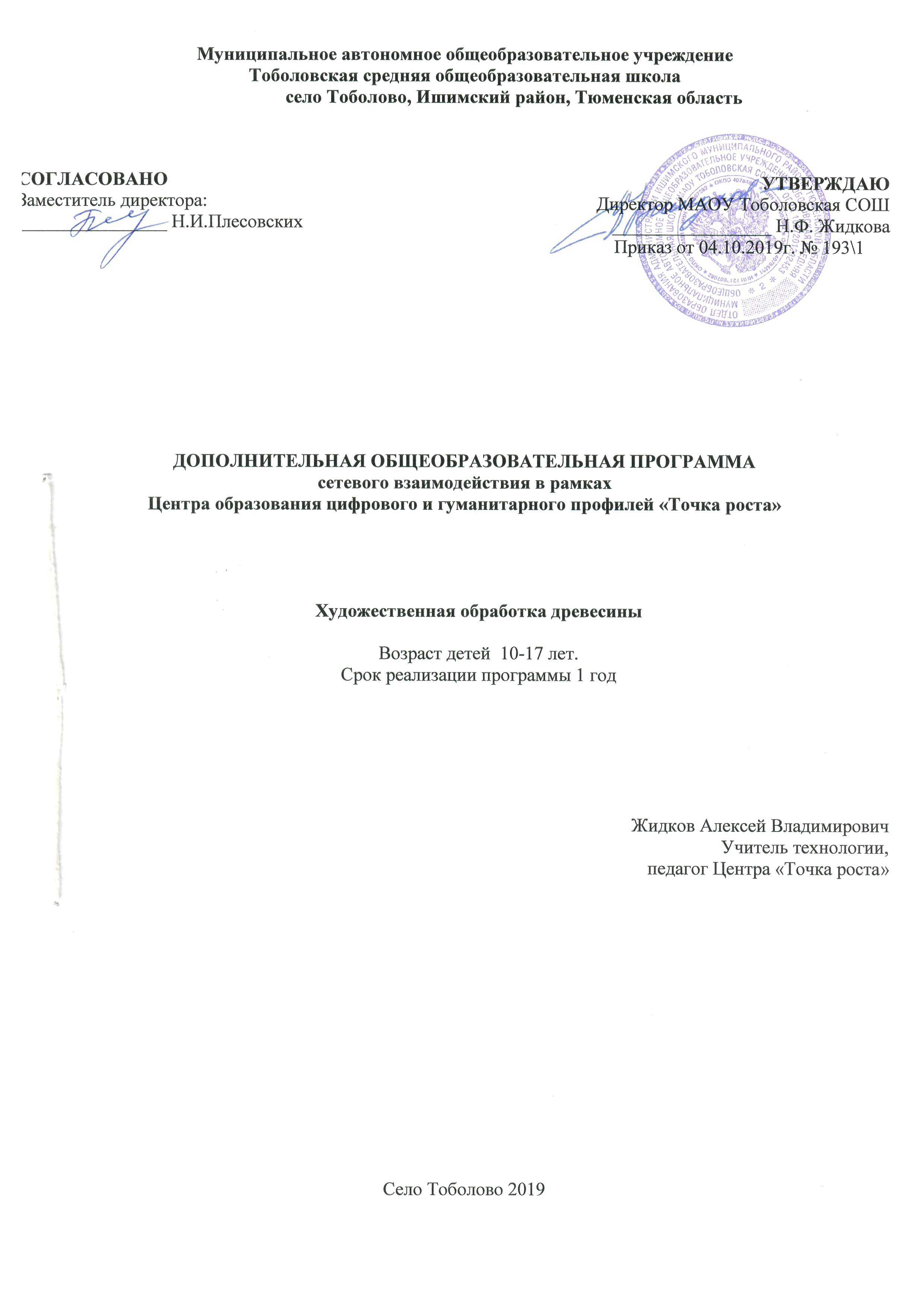 Информационная карта программыТип программы(типовая, модифицированная , экспериментальная, авторская)Образовательная область(профильная, многопрофильная: естествознание, искусство, культурная, духовная или физическая типология)Направленность деятельности(научно-техническая, спортивно-техническая, физкультурно-спортивная, художественно-эстетическая, туристско-краеведческая, эколого-биологическая, военно-патриотическая, социально-педагогическая, культурологическая, естественно-научная)Способ освоения содержания образования(репродуктивная, эвристическая, алгоритмическая, исследовательская, творческая)Уровень освоения содержания образования(общекультурный, углубленный, начальное, основное или среднее общее образование)Форма реализации программы(групповая, индивидуальная)Продолжительность реализации программы(одногодичная, двухгодичная и др.)Рабочая программа составлена на основе адаптированной дополнительной образовательной программы «Художественная обработка древесины», составитель: Аверин Николай Павлович, рассчитана на детей в возрасте от 10    до 17 лет.  Целью обучения  - формирование знаний, первоначальных умений и навыков в области технологии обработки конструкционных материалов, а также обеспечение всестороннего развития личности подростка.Задачи Образовательные:Создать условия для формирования знаний, умений, навыков в области  обработки древесины.Познакомить с основными способами обработки древесины,  инструментами и приборами, основами проектной деятельности.Формирование навыков создания художественного образа.Развивающие:Развивать творческие способности детей средствами декоративно-прикладного искусства.Развивать память, мышление, творческое воображение у обучающихся.Развивать эмоционально-волевые качества обучающихся.Воспитывающие:Воспитывать гражданско-патриотические чувства на основе знакомства с народным творчеством.Создавать условия для самостоятельного выбора наиболее рациональных приемов деятельности и самоконтроля.Воспитывать умение работать в коллективе, чувство взаимопомощи.Ожидаемые результаты освоения программы.Воспитанники должны освоить, отработать и закрепить следующие –Навыки:владения основными ручными инструментами по обработке, точению, выжиганию, резьбе и мозаике по дереву;выполнения операции точения, сверления, выпиливания, резьбы и мозаики;владения основными элементами графической грамотности;выполнения плоскостной разметки;разработки и составление композиции для выжигания, различных видов резьбы;выполнение декорирования изделий - выжиганием, различными видами резьбы;Знать:значение труда в жизни человека. Выдающихся мастеров декоративно-прикладного искусства.принципы организации рабочего места и основные правила техники безопасности;основные понятия графики, графического изображения (чертёж, эскиз, технический рисунок);свойства материалов;способы разметки по шаблону и чертежу;принцип подбора инструмента ;основы проектирования;назначение и устройство электролобзика;иметь понятие о конструировании и моделировании;способы отделки древесины ;основы композиции: основные принципы декоративного оформления плоскости;основные приёмы выжигания;технологический процесс изготовления изделий и декорирование их выжиганием;разные виды резьбы и их особенности;способы экономного расходования материалов, электроэнергии, бережного обращения с инструментами, оборудованием и приспособлениями;Уметь:рационально организовывать рабочее место. Соблюдать правила Техники безопасности;уметь читать и выполнять чертежи, эскизы, технические рисунки;определять породу и пороки древесины по её внешнему виду;производить разметку заготовки по шаблону и чертежу;применять столярный инструмент по назначению;выполнять простейшие столярные операции;производить отделку столярных изделий с учётом дизайна;выполнять элементы и мотивы орнаментов в технике выжигания, различных видов резьбы;самостоятельно разрабатывать композиции для выжигания, резьбы и выполнять их;выполнять контурную, плоскорельефную резьбу и мозаику по дереву;затачивать и править необходимый инструмент для резьбы;выполнять проект;бережно обращаться с оборудованием, приспособлениями и инструментами;экономно расходовать материалы и электроэнергию;СОДЕРЖАНИЕ   Кейс 1. Технология обработки древесины  Виды пород древесины. Основные свойства древесины. Природные пороки древесин: сучки, трещины, плесень, червоточины. Получение шпона и фанеры. Свойства фанеры и область ее применения. Правила нанесения размеров на технических рисунках, чертежах и эскизах. Планирование работы по изготовлению изделия. Разметка заготовок из древесины. Пиление древесины. Приёмы получения отверстий ручными инструментами. Соединение, изделий на гвоздях и шурупах.                                                                                                                                                                                                                    Практика. Ознакомление с внешним видом древесины разных пород и образцами фанеры. Чтение эскиза, технического рисунка, чертежа детали изделия. Изготовление деталей по технологической карте. Организация рабочего места для обработки древесины. Разметка заготовок и пиление древесины, сверление отверстий в заготовке из древесины. Соединение, изделий на гвоздях и шурупах.                                                                                                     Кейс 2. Выпиливание лобзиком  Применение ручного лобзика и их конструкции. Типы выпиловочных столиков. Приспособления для стягивания лобзика. Конструкции пилок для лобзика, способы крепления, причины поломок пилок. Организация рабочего места при выпиливании. Положение корпуса и рук при выпиливании. Подготовка основы для выпиливания. Наложение копировальной бумаги на основу для выпиливания. Приёмы перевода рисунка. Выпиливание деталей по внешнему и внутреннему контуру. Сборка изделия.Практика. Планирование работы по изготовлению изделия. Подготовка основы из древесины для выпиливания. Перевод рисунка на основу. Сверление отверстий. Учебно-тренировочные работы по выпиливанию прямых линий и криволинейных поверхностей. Сборка изделия на шипах.Кейс 3. Выжигание рисунка  Украшение изделия выжиганием. Инструменты и приспособления, используемые при выжигании. Устройство электровыжигателя. Технология выжигания. Выжигание обычным прибором и при помощи нагретых металлических стержней определенного профиля (штемпелей). Организация рабочего места и правила безопасной работы при выжигании, Отделка изделий после выжигания.Практика. Подготовка основы для выжигания. Перевод рисунка на основу. Выжигание рисунка электровыжигателем.Кейс 4. Комплексная работа по выпиливанию и выжиганию История народного декоративно-прикладного искусства в России. Закономерности процесса развития искусства на примере формообразования мебели. Подготовка основы для выпиливания и выжигания. Перенос чертежа или технического рисунка на основу. Выпиливание внутренних поверхностей. Выпиливание наружных поверхностей. Отделка выпиленных поверхностей. Выжигание рисунка на фанере. Сборка изделия на шипах и клею. Окончательная отделка изделия.Практика. Подготовка основы для выпиливания и выжигания. Перевод рисунка на основу по выпиливанию и выжиганию. Выпиливание внутреннего и наружного контура изделия. Отделка выпиленных поверхностей. Выжигание рисунка на фанере. Сборка изделия на шипах и клею. Отделка изделия после сборки.Кейс 5. Технология и декоративные особенности геометрической резьбы Исходные элементы геометрической резьбы. Демонстрация работ с геометрической резьбой. Материалы, применяемые для резьбы по дереву; условия их выбора и их подготовка. Инструменты и приспособления для резьбы по дереву. Техника выполнения двухгранных и трехгранных выемок, скобчатых лунок. Выполнение простейшего орнамента.Практика. Подготовка основы для геометрической резьбы. Разметка и нанесение рисунка для резьбы. Выполнение простейшего орнамента.Кейс 6. Основы проектирования  Конструирование и проектирование. Проект. Виды проектов. Структура составления творческого проекта. Основные понятия о художественном проектировании. Художественное конструирование: основные этапы, алгоритм дизайна изделия. Моделирование в процессе творческой деятельности. Особенности коллективного творчества. Пластика форм в конструировании и проектировании.Кейс 7. Изготовление предметов на произвольную тему (коллективная творческая работа) Просмотр и обсуждение чертежей и рисунков для изготовления изделий. Посещение и коллективное обсуждение выставок декоративно-прикладного искусства, музеев. Просмотр и анализ лучших работ учащихся, изготовленных выпиливанием и выжиганием. Самостоятельная разработка чертежа или рисунка изделия. Обсуждение лучших разработок, внесение коррективов. Изготовление изделия по выбранному чертежу.Практика. Разработка чертежа или рисунка (столика, кресла и дивана для кукол). Изготовление столика, кресла и дивана в материале (изделия могут быть изменены по желанию детей). Изготовление набора из двух разделочных досок.модифицированнаяпрофильная Художественно-эстетическаяРепродуктивный, исследовательский, алгоритмический, творческийобщекультурныйГрупповая, индивидуальнаяОдин год